Не скакать и не играть,                   Каждый должен помнить,Просто-напросто ГУЛЯТЬ!             Вернее твердо ЗНАТЬ:По мячу ногой не бьем,                  У края платформы, И СПОКОЙНО поезд ждем            ОПАСНО стоять!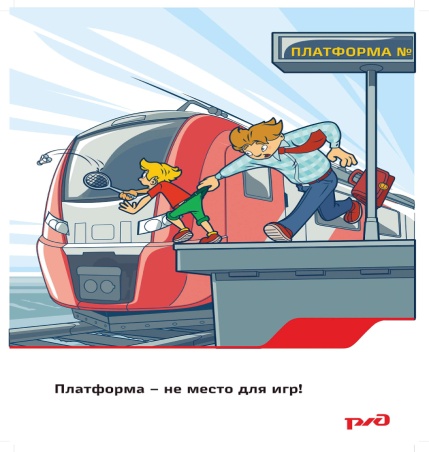 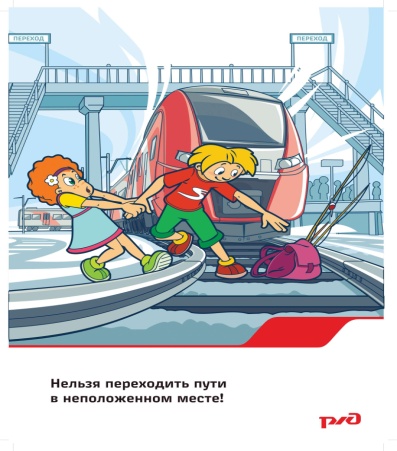 Скорый поезд быстро мчится,Ему трудно остановиться,Впереди несется ветер,Близко к нему не стойте дети!                                                              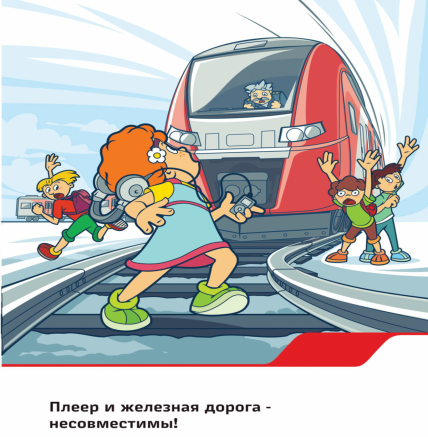 Территориальная комиссияпо делам несовершеннолетних и защите их правг.Переславля-Залесскогог.Переславль-Залесский, Народная площадь, д. 8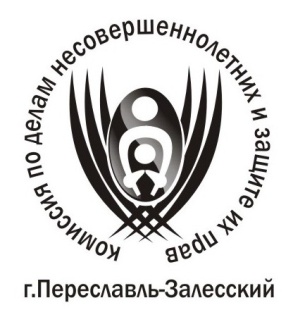 ТЕРРИТОРИАЛЬНАЯ КОМИССИЯ ПО ДЕЛАМ НЕСОВЕРШЕННОЛЕТНИХ И ЗАЩИТЕ ИХ ПРАВг.ПЕРЕСЛАВЛЯ-ЗАЛЕССКОГОПАМЯТКА «Осторожно!Железная дорога!»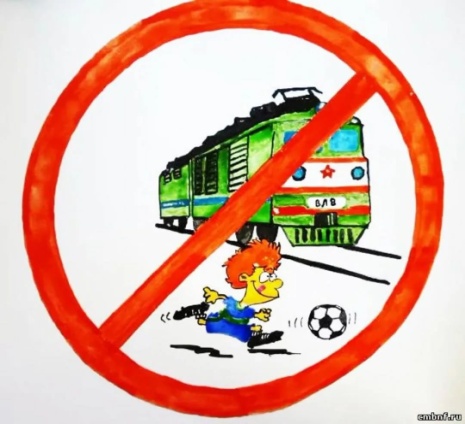 г.Переславль-Залесский2021 г.Железная дорога – удобный и востребованный вид транспорта. Повышение скоростей на транспорте решило множество проблем, сократив время пребывания пассажиров в пути и доставки грузов, и в то же время породило массу опасностей для человека.          Ежегодно под колесами железнодорожного транспорта получают тяжелые травмы десятки детей и подростков. Немало случаев травматизма со смертельным исходом. Железная дорога является зоной повышенной опасности: находясь вблизи путей нужно быть предельно бдительным самому и внимательным к окружающим.           Несчастья в семьях пострадавших объясняются не только нарушением или пренебрежением пострадавших к правилам техники безопасности при нахождении на железнодорожных путях, но и равнодушием, невнимательностью рядом находящихся людей, которые могли подсказать, остановить, потребовать выполнения правил нахождения на железнодорожных путях, но не сделали этого.           Железная дорога для всех, а для детей особенно – зона повышенной опасности. Большинство несчастных случаев приходится на время школьных каникул. Самой распространенной причиной травматизма на железной дороге является хождение по путям, переход их в неустановленных местах.  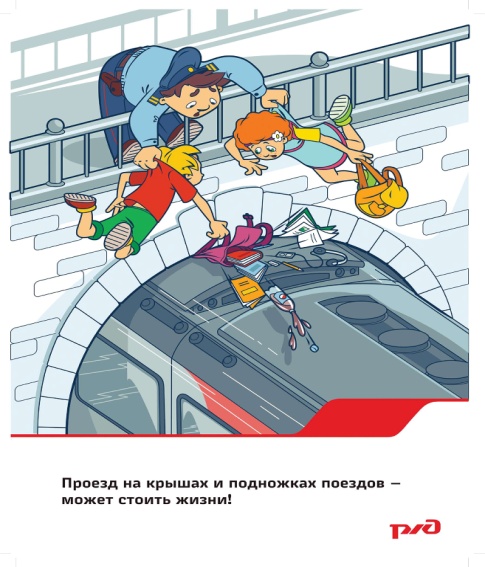 ЗАПРЕЩЕНО:проезжать на крышах, подножках, переходных площадках вагонов;производить посадку и высадку на ходу поезда;высовываться из окон вагонов и дверей тамбуров на ходу поезда;оставлять детей без присмотра на посадочных платформах и в вагонах;выходить из вагона на междупутье и стоять там при проходе встречного поезда;прыгать с платформы на железнодорожные пути;устраивать на платформе различные подвижные игры;бежать по платформе рядом с вагоном пребывающего или уходящего поезда, а так же находиться ближе двух метров от края платформы во время прохождения поезда без остановки;подходить к вагону до полной остановки поезда;запрещается на станциях и перегонах подлезать под вагоны и перелазить через автосцепки для прохода через путь;запрещается проходить по железнодорожным мостам и тоннелям, неспециализированным для перехода пешеходов;запрещается переходить через железнодорожные пути перед близко стоящим поездом;запрещается переходить путь сразу же после прохода поезда одного направления, не убедившись в отсутствии поезда встречного направления;игры детей на железнодорожных путях запрещаются;запрещается подниматься на электроопоры;нельзя приближаться к лежащему на земле электропроводу ближе 8 метров;запрещается проходить вдоль железнодорожного пути ближе 5 метров от крайнего рельса;ходить в районе стрелочных переводов, так как это может привести к травме. 